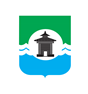 Российская ФедерацияИркутская областьМуниципальное образование «Братский район»Контрольно-счетный органул. Комсомольская, д. 28 «а», г. Братск, Иркутская область, тел./факс 8(3953) 411126«18» апреля 2023г. 	 №6ОТЧЕТо результатах контрольного мероприятия«Проверка финансово–хозяйственной деятельностиМУП «Земельная палата Братского района»и анализ эффективности управления финансами за 2022 год»Основание для проведения контрольного мероприятия: пункт 2.2 Плана деятельности Контрольно-счетного органа муниципального образования «Братский район» на 2023 год.Предмет контрольного мероприятия: финансово-хозяйственная деятельность муниципального унитарного предприятия.Объект контрольного мероприятия: муниципальное унитарное предприятие «Земельная палата Братского района».Срок проведения контрольного мероприятия: с 18.01.2023 по 24.02.2023.Цели контрольного мероприятия:определение законности, результативности (эффективности и экономности) использования средств, предназначенных для функционирования предприятия;законности и эффективности владения, пользования и распоряжения муниципальным имуществом, закрепленным за унитарным предприятием на праве хозяйственного ведения или на праве оперативного управления;анализ обоснованности произведенных расходов и результатов финансово-хозяйственной деятельности муниципального предприятия; достоверность составления, ведения и предоставления бухгалтерской отчетности.Проверяемый период деятельности: 01.01.2022 – 31.12.2022.По результатам контрольного мероприятия установлено следующее:Полное наименование объекта: Муниципальное унитарное предприятие «Земельная палата Братского района».Сокращенное наименование: МУП «Земельная палата Братского района».Местонахождение и адрес юридического лица: 665770, Иркутская область, Братский район, г. Вихоревка, ул. Пионерская, д.17 А.Почтовый адрес: 665717, Иркутская область, г. Братск, ул. Комсомольская,
28 а.Фактический адрес: 665717, Российская Федерация, Иркутская область,
г. Братск, ул. Комсомольская, 45 в.Согласно сведениям из Единого государственного реестра юридических лиц (далее - ЕГРЮЛ), местонахождение и адрес юридического лица: 665770, Иркутская область, Братский район, г. Вихоревка, ул. Пионерская, д.17А. В Уставе Предприятия указан юридический адрес: 665770, Иркутская область, Братский район, г. Вихоревка, ул. Пионерская, д.17А и почтовый адрес: 665717, Иркутская область, г. Братск,
ул. Комсомольская, 28 а.При этом фактическим местонахождением Предприятия является адрес: 665717, Российская Федерация, Иркутская область, г. Братск, ул. Комсомольская, 45в, который не указан в Уставе Предприятия и ЕГРЮЛ.Минфин России в письме от 25.10.2022 №03-12-13/103191 отмечает, что отсутствие юридического лица по адресу, указанному в ЕГРЮЛ, является основанием для внесения в ЕГРЮЛ записи о недостоверности содержащихся в ЕГРЮЛ сведений о юридическом лице в порядке, предусмотренном п.6 ст.11 Закона №129-ФЗ.Кроме того, при подтверждении факта недостоверности сведений об адресе (месте нахождения) организации налоговыми органами могут быть проведены мероприятия, связанные с привлечением должностного лица указанной организации к административной ответственности, предусмотренной ч.3 или ч.4 ст.14.25 Кодекса Российской Федерации об административных правонарушениях (далее – КоАП РФ).В целях исполнения требований ст.54 ГК РФ, ст.5 Закона №129-ФЗ Предприятию необходимо внести изменения в Устав и предоставить сведения в ЕГРЮЛ в части указания достоверного местонахождения и адреса юридического лица.Муниципальное унитарное предприятие «Земельная палата Братского района» (далее – Предприятие, МУП «Земельная палата») создано в соответствии с ГК РФ, Федеральным законом от 06.10.2003 №131-ФЗ «Об общих принципах организации местного самоуправления в Российской Федерации» (далее – Закон №131-ФЗ), Федеральным законом от 14.11.2002 №161-ФЗ «О государственных и муниципальных унитарных предприятиях» (далее – Закон №161-ФЗ) и на основании Постановления Мэра Братского района от 01.03.2006 №50 «О создании муниципального унитарного предприятия «Бюро технической инвентаризации Братского района», путем выделения из структуры Комитета по управлению муниципальным имуществом муниципального образования «Братский район».В соответствии с п.1 ст.113 ГК РФ, п.1 ст.2 Закона №161-ФЗ «О государственных и муниципальных унитарных предприятиях», Предприятие является коммерческой организацией, не наделенной правом собственности на имущество, закрепленное собственником на праве хозяйственного ведения.Учредителем Предприятия и собственником имущества является муниципальное образование «Братский район» согласно Положения
«О муниципальном унитарном предприятии МО «Братский район», утвержденного решением Думы Братского района от 29.10.2008 №226 (далее – Положение №226).Функции, полномочия Учредителя и собственника имущества от имени
МО «Братский район» в отношении предприятия осуществляет администрация муниципального образования «Братский район» в лице Комитета по управлению муниципальным имуществом муниципального образования «Братский район» (далее – КУМИ МО «Братский район»).Правовое положение Предприятия определяется действующим законодательством и Уставом.Устав Предприятия утвержден Распоряжением КУМИ МО «Братский район»
от 01.03.2006 №15, зарегистрирован 07.03.2006 за ОРГН 1063847005914 Межрайонной ИФНС России №15 по Иркутской области и Усть-Ордынскому Бурятскому автономному округу.Изменения вносились три раза распоряжениями КУМИ МО «Братский район» от 14.03.2019 №109, от 23.04.2019 №154 и от 01.07.2019 №207 в части дополнения наименований видов деятельности по кодам ОКВЭД.МУП «Земельная палата» – юридическое лицо, имеет самостоятельный баланс, круглую печать, расчетные счета.Предприятию присвоен ИНН 3823018619 КПП 382301001.Для обеспечения деятельности Предприятия сформирован Уставной фонд путем передачи предприятию муниципального имущества муниципального образования «Братский район» в размере 110 000,0 рублей. В проверяемый период размер Уставного фонда не изменялся.Лицами, ответственными за финансово-хозяйственную деятельность Предприятия в проверяемом периоде являлись: исполняющий обязанности директора предприятия, трудовой договор от 16.07.2018. С 21.10.2019 по настоящее время – директор МУП «Земельная палата»;главный бухгалтер в период с 01.01.2022 по 15.12.2022 (трудовой договор
от 27.08.2018 №4, приказ о расторжении трудового договора от 15.12.2022 №2).
С 16.12.2022 по настоящее время – вновь принятый главный бухгалтер (Дополнительное соглашение от 16.12.2022 №2 к трудовому договору №13
от 08.09.2022).Трудовой договор, заключенный с директором Предприятия, соответствует типовой форме трудового договора с руководителем муниципального унитарного предприятия муниципального образования «Братский район», утверждённой Постановлением мэра Братского района от 12.11.2018 №760 (с изменениями, внесенными Постановлением мэра Братского района от 18.02.2019 №94).В соответствии с ч.1 ст.135 Трудового кодекса РФ (далее - ТК РФ) заработная плата работнику устанавливается трудовым договором в соответствии с действующими у данного работодателя системами оплаты труда. В п.6.4 Устава Предприятия, установлено, что порядок оплаты труда руководителя Предприятия определяется в соответствии с Уставом в трудовом договоре. В нарушение ст.57 ТК РФ, в трудовом договоре директора от 16.07.2018
не указан размер должностного оклада, установлено «должностной оклад Руководителю устанавливается согласно штатному расписанию, согласованному с Учредителем – Комитетом по управлению муниципальным имуществом муниципального образования «Братский район» и действующему на предприятии».В соответствии с п.4.2.4 Положения №226, полномочия, права, обязанности и ответственность руководителя определяются Уставом Предприятия, трудовым договором (контрактом) с руководителем. В п.4.2.12 Положения №226 закреплено, что права и обязанности работников Предприятия определяются трудовым законодательством РФ, иными нормативными правовыми актами, коллективным договором и трудовыми договорами.Пунктом 3.11 трудового договора, заключенного с директором, закреплена обязанность Руководителя заключать коллективный договор и обеспечивать предоставление социальных гарантий работникам предприятия, установленных действующим законодательством и коллективным договором. В п.3.1 трудового договора указано: «на Руководителя предприятия распространяются все социальные гарантии и льготы, предусмотренные действующим законодательством Российской Федерации и коллективным договором, действующим на предприятии». В п.2.10 должностной инструкции директора МУП «Земельная палата» закреплена обязанность обеспечивать предоставлении социальных гарантий работникам предприятия, установленных действующим законодательством и коллективным договором.При этом, коллективный договор на Предприятии отсутствует, предложение о начале коллективных переговоров как со стороны работодателя, так и со стороны работников не поступало.Согласно ст.27 ТК РФ заключение коллективного договора - одна из форм социального партнерства, которое подразумевает добровольность принятия сторонами на себя обязательств. Коллективный договор не относится к обязательным для организации документам, его заключение является добровольным волеизъявлением одной из сторон - работников или работодателя. То есть инициировать этот процесс может как работодатель, так и работники в лице их представителей (ст.36 ТК РФ).В целях исполнения обязанности, возложенной на директора п.3.11 трудового договора, директору рекомендовано инициировать начало переговоров по заключению коллективного договора.Согласно п.3.1 Устава, Предприятие создано с целью обслуживания объектов размещения внешней рекламы на территории муниципального образования «Братский район», предоставления типографских услуг, издания газеты Братского района, обслуживание дорог Братского района, ведения деятельности по предоставлению мест для краткосрочного проживания, ведения предпринимательской деятельности, направленной на получение прибыли, удовлетворения потребностей населения в продукции, работах и услугах.Основной вид деятельности – Управление недвижимым имуществом за вознаграждение или на договорной основе (68.32).Унитарное предприятие может заниматься только теми видами деятельности, которые указаны в его Уставе (п.3 ст.113 ГК РФ, п.1 ст.3, п.3 ст.9 Закона №161-ФЗ).Согласно выписке из ЕГРЮЛ Предприятием осуществляются предусмотренные Общероссийским классификатором видов экономической деятельности ОК 029-2014, утвержденным Приказом Росстандарта от 31.01.2014 №14-ст, в том числе «строительство автомобильных дорог и автомагистралей (42.11 ОКВЭД)». При этом, в Уставе Предприятия данный вид экономической деятельности отсутствует.Кроме того, рекомендовано привести в соответствие с  Общероссийским классификатором видов экономической деятельности иные виды экономической деятельности, указанные в п.3.1.2 Устава:38.11 – сбор неопасных отходов (допущена опечатка «сбор неопасных расходов»);52.21.22 – деятельность по эксплуатации автомобильных дорог и автомагистралей (указано «деятельность по эксплуатации автомобильных дорог»);71.12.9 – землеустройство (введено Изменением 39/2021 ОКВЭД 2, утв. Приказом Росстандарта от 16.06.2021 №562-ст). В Уставе указан код, действовавший на дату утверждения Устава 05.03.2018, 71.12.46 – землеустройство).Учетная политикаПредприятием предоставлена Учетная политика (далее – Учетная политика Предприятия), разработанная исполняющим обязанности главного бухгалтера и утвержденная Приказом от 28.12.2018 №18 за подписью исполняющего обязанности директора.Учетная политика Предприятия содержит следующие разделы:Организационные положения:Пунктом 1 определено:возложение обязанности по ведению бухгалтерского учета на главного бухгалтера;ведение бухгалтерского учета с использованием бухгалтерской программы «1C:Бухгалтерия 8»;применение объекта налогообложения в виде разницы между доходами и расходами организации (упрощенная система налогообложения (УСН) в соответствии с нормами п.1 ст.346.14 НК РФ);Рабочий план счетов (Приложение №2);ведение Книги учетов доходов и расходов автоматизировано с использованием бухгалтерской программы «1C:Бухгалтерия 8»;осуществление записи в книге учета доходов и расходов на основании первичных документов по каждой хозяйственной операции.Пунктом 2 утверждены формы первичных учетных документов, применяемых организацией (Приложение №3).Пункт 3 содержит информацию об утвержденных формах регистров бухгалтерского учета (Приложение №4). Однако Приложение №4 не соответствует содержанию пункта 4 и содержит только перечень регистров бухгалтерского учета, что является нарушением требований п.4 ПБУ 1/2008.Пункт 4 содержит информацию об исправлении существенных ошибок организацией, являющейся субъектом малого предпринимательства. В соответствии со ст.4 Федерального закона от 24.07.2007 №209-ФЗ «О развитии малого и среднего предпринимательства в Российской Федерации» (далее – Закон №209-ФЗ) Предприятие не относится к субъектам малого предпринимательства, таким образом метод исправления существенной ошибки предшествующего отчетного года, выявленной после утверждения бухгалтерской отчетности за этот год, определен в нарушение п.9 «Положения по бухгалтерскому учету «Исправление ошибок в бухгалтерском учете и отчетности» (ПБУ 22/2010)», утвержденного Приказом Минфина России от 28.06.2010 №63н «Об утверждении Положения по бухгалтерскому учету «Исправление ошибок в бухгалтерском учете и отчетности» (ПБУ 22/2010)» (далее – ПБУ 22/2010).В связи с тем, что организация не относится к субъектам малого предпринимательства, Информация об отражении последствий изменения Учетной политики в бухгалтерской отчетности так же не соответствует п.15.1. ПБУ 1/2008.Пунктом 5 утвержден порядок инвентаризации активов и обязательств.Пункт 6 содержит ссылки на Положения по бухгалтерскому учету, которые не применяются в случае отнесения организации к субъектам малого предпринимательства. Учитывая, что Предприятие не относится к таким организациям, требования указанных Положений не применяются неправомерно.Методические положения:Пункт 1 содержит ссылки на Приказ Минфина России от 30.03.2001 №26н
«Об утверждении Положения по бухгалтерскому учету «Учет основных средств»
ПБУ 6/01», который утратил силу с 01.01.2022. Пункт 2 содержит информацию о порядке учета нематериальных активов.Пункт 3 содержит информацию о порядке учета общехозяйственных расходов. Так как Предприятие является коммерческой организацией в основании некорректно указаны ссылки на Федеральный закон от 12.01.1996 №7-ФЗ «О некоммерческих организациях» и Письмо Минфина РФ от 21.02.2002 №16-00-14/67 О порядке распределения общехозяйственных расходов некоммерческих организаций между их подразделениями.Пункт 4 содержит ссылку на Приказ Минфина России от 30.03.2001 №26н
«Об утверждении Положения по бухгалтерскому учету «Учет основных средств»
ПБУ 6/01», который утратил силу с 01.01.2022. Пункт 5 содержит ссылку на Приказ Минфина России от 09.06.2001 №44н
«Об утверждении Положения по бухгалтерскому учету «Учет материально-производственных запасов» ПБУ 5/01», утративший силу с 01.01.2021. Пункт 6 содержит ссылку на Приказ Минфина России от 09.06.2001 №44н
«Об утверждении Положения по бухгалтерскому учету «Учет материально-производственных запасов» ПБУ 5/01», утративший силу с 01.01.2021. Пунктом 7 предусмотрен порядок учета доходов и расходов.В нарушение пп.1 п.6 ст.8 ФЗ №402-ФЗ и п.10 ПБУ 1/2008 в Учетную политику не внесены изменения в случае изменения законодательства Российской Федерации и (или) нормативных правовых актов по бухгалтерскому учету (пункты 1, 4, 5, 6).Приказ об утверждении учетной политики от 28.12.2018 №18 содержит разночтение в целях применения Учетной политики Предприятия: «учетная политика для целей налогообложения» и «учетная политика для целей бухгалтерского и налогового учета».В нарушение п.4 ПБУ 1/2008 Учетной политикой не утверждены:формы документов для внутренней бухгалтерской отчетности; правила документооборота и технология обработки учетной информации;порядок контроля за хозяйственными операциями;В нарушение п.3 ст.8 Закона №402-ФЗ «О бухгалтерском учете» в Учетной политике Предприятия не определен способ ведения бухгалтерского учета в отношении расчетов с подотчетными лицами, кассовых операций.Банковские и кассовые операцииСплошной проверкой кассовых операций установлено, что учет кассовых операций на Предприятии ведется в кассовой книге автоматизированным способом. Кассовая книга, предоставленная за период с 01.01.2022 по 31.12.2022, пронумерована, прошнурована и скреплена печатью. Неоговоренных исправлений в кассовой книге не установлено. Остатки на начало и на конец дня выведены, верно. Поступление наличных денег в кассу оформляется приходными кассовыми ордерами (форма по ОКУД 0310001), а выдача – расходными кассовыми ордерами (форма по ОКУД 0310002).Обязанности кассира до 08.09.2022 исполняла главный бухгалтер, 27.08.2018 заключен договор о полной индивидуальной материальной ответственности.
На должность бухгалтера – кассира 08.09.2022 принят сотрудник, договор о полной индивидуальной материальной ответственности заключен 08.09.2022.В соответствии с абз.2 п.2 Указания Банка России от 11.03.2014 №3210-У
«О порядке ведения кассовых операций юридическими лицами и упрощенном порядке ведения кассовых операций индивидуальными предпринимателями и субъектами малого предпринимательства» (далее – Указания №3210-У) лимит денежных средств кассы определен приказом от 09.01.2019 №1-Л на сумму
42 000,0 руб.В нарушение п. 6.3 Указания №3210-У расходные кассовые ордера от 14.01.2022 №1, от 08.02.2022 №2 оформлены без распорядительного документа руководителя либо письменного заявления подотчетного лица.На 01.01.2023 по кассовой книге остаток денежных средств составил в кассе Предприятия – 487,66 руб., что соответствует оборотно–сальдовой ведомости по счету 50 «Касса».Проверка банковских операций проведена выборочным методом. Представленные к проверке документы за 2022 год пронумерованы и сброшюрованы.Движение денежных средств по счетам подтверждается выписками банка. Установлено, что в нарушение раздела V по счету 51 «Расчетные счета» Приказа Минфина РФ от 31.10.2000 №94н «Об утверждении Плана счетов бухгалтерского учета финансово-хозяйственной деятельности организаций и Инструкции по его применению» (далее - Приказ Минфина №94н) к банковским выпискам не приложены денежно-расчетные документы (платежные поручения), подтверждающие правомерность списания и зачисления средств на расчетный счет.Перечисление денежных средств поставщикам за приобретенные материалы, товары и услуги осуществлялось согласно счетам на оплату.Переходящие остатки по выпискам с лицевого счета соответствуют остаткам оборотно–сальдовым ведомостям по счету 51 «Расчетные счета».Остаток денежных средств на 01.01.2023 на расчетном счете №40703810200000000131 составляет 304,6 тыс. руб., на № 40702810812550037961 – 11,1 тыс. руб.Необходимо особо выделить, что согласно ч.1 ст.9 Закона №402-ФЗ каждый факт хозяйственной жизни подлежит оформлению первичным учетным документом, обязательные реквизиты которого определены в ч.2 ст.9 Закона №402-ФЗ.
Из содержания ч.2 ст.9 Закона №402-ФЗ следует, что первичный документ должен содержать личную подпись лица (лиц), совершившего (совершивших) сделку, операцию и ответственного (ответственных) за ее оформление, либо ответственного (ответственных) за оформление свершившегося события. В ч.5 ст.9 Закона №402-ФЗ закреплено, что первичный учетный документ составляется на бумажном носителе и (или) в виде электронного документа, подписанного электронной подписью.Выборочной проверкой установлено, что в нарушение ст.9 Закона №402-ФЗ, Предприятием в проверяемом периоде приняты к бухгалтерскому учету первичные документы как по доходам, так и расходам не в подлинниках, а в копиях (по тексту акта).В силу норм ст.313 «Налогового кодекса Российской Федерации»
от 05.08.2000 №117-ФЗ (далее - НК РФ), на основании первичных документов ведется также и налоговый учет. Причем в целях налогового учета расходы организации должны удовлетворять требованиям, установленным ст.252 НК РФ. Так, расходами признаются осуществленные налогоплательщиком обоснованные и документально подтвержденные затраты, направленные на получение дохода. При этом под документально подтвержденными расходами понимаются затраты, подтвержденные документами, оформленными в соответствии с законодательством Российской Федерации.Таким образом, КСО Братского района полагает, что наличие первичных документов, оформленных в виде сканированных копий, влечет для Предприятия негативные последствия, так как свидетельствует о нарушении требований бухгалтерского и налогового законодательства.Заработная платаВ ходе проведения контрольного мероприятия установлено, что в 2022 году на Предприятии до 1 марта действовало штатное расписание, утвержденное приказом директора от 22.11.2021 №24, с общей штатной численностью 12 единиц и месячным фондом оплаты труда 546,9 тыс. руб. Штатное расписание согласовано с мэром МО «Братский район» и председателем Комитета по управлению муниципальным имуществом МО «Братский район».В связи с увеличением заработной платы работникам Предприятия в штатное расписание приказом директора от 01.03.2022 №3 внесены изменения. Штатное расписание, с общей штатной численностью 12 единиц и месячным фондом оплаты труда 592,9 тыс. руб., согласовано с мэром МО «Братский район» и председателем Комитета по управлению муниципальным имуществом МО «Братский район». Штатные расписания, представленные на проверку, содержат основные реквизиты, предусмотренные формой Т–3 (форма по ОКУД 0301017): перечень должностей, сведения о количестве штатных единиц, окладах, надбавках, месячном фонде заработной платы. Среднесписочная численность на 01.01.2023 составляет семь человек, вакантные должности: бухгалтер – кассир, контрактный управляющий, машинист автогрейдера, водитель, редактор.Начисление и выплата заработной платы работникам Предприятия осуществляется на основании Положения об оплате труда работников Муниципального унитарного предприятия «Земельная палата Братского района» (далее - Положение об оплате труда), Положения о премировании работников Муниципального унитарного предприятия «Земельная палата Братского района» (далее – Положение о премировании), Положения о материальной помощи работникам Муниципального унитарного предприятия «Земельная палата Братского района», утвержденных приказом и.о. директора от 19.07.2018 №21, согласованных председателем КУМИ МО «Братский район» (дата согласования отсутствует).В соответствии с ч.6 ст.136 ТК РФ конкретная дата выплаты заработной платы устанавливается правилами внутреннего трудового распорядка, коллективным договором или трудовым договором не позднее 15 календарных дней со дня окончания периода, за который она начислена.Сроки выплаты заработной платы в МУП «Земельная палата Братского района» установлены Положением об оплате труда, а также в заключаемых с работниками трудовых договорах: не позднее 15 – го и 30 – го числа каждого месяца. При этом, установление периода, в течение которого должна быть произведена выплата заработной платы, не может быть признано соблюдением норм, установленных ч.6 ст.136 ТК РФ.Кроме того, в Положении об оплате труда и трудовых договорах установлен различный порядок выплаты заработной платы. В п.5 Положения об оплате труда установлено, что заработная плата выплачивается в кассе Работодателя, по заявлению работника допускается выплата заработной платы в безналичной форме путем ее перечисления на указанный работником банковский счет или банковский счет, открытый для работника работодателем. В трудовых договорах закреплена возможность только безналичной формы выплаты заработной платы путем ее перечисления на расчетный счет Работника, указанный им для этой цели. В соответствии с п. 2.4 Положения об оплате труда заработная плата
состоит из:должностного оклада;доплат и надбавок за особые условия труда (в том числе за условия труда, отклоняющиеся от нормальных);премий, выплачиваемых сверх должностного оклада в соответствии с Положением о премировании.В п.2.2 Положения об оплате труда закреплена зависимость заработной платы от фактически отработанного работником времени, учет которого ведется с применением документов учета рабочего времени (табелей).В соответствии со ст.136 ТК РФ заработная плата выплачивается не реже чем каждые полмесяца. Таким образом, работник имеет право на получение заработной платы за первую половину месяца, начисленной за отработанные дни первой половины месяца, на основании табеля учета рабочего времени.При этом табель рабочего времени составляется на Предприятии один раз месяц – последним днем. Анализ представленных к проверке документов подтверждает, что заработная плата за первую половину месяца Предприятием фактически ежемесячно выплачивается в одинаковом размере без проведения расчетов в соответствии с должностным окладом, доплатами и надбавками за особые условия труда в зависимости от отработанного времени.Согласно ч. 9 ст. 136 ТК РФ оплата отпуска производится не позднее чем за три дня до его начала. Из представленных к проверке документов следует, что Предприятием не всегда соблюдаются установленные сроки выплаты отпускных (по тексту акта).Кроме того, ч.6 ст.5.27 КоАП РФ предусмотрена административная ответственность за нарушение сроков выплат, осуществляемых в рамках трудовых отношений.При проверке правильности начисления заработной платы работникам Предприятия были использованы и выборочно проанализированы: табеля учета рабочего времени, приказы о приеме на работу, о возложении обязанностей, предоставлении отпуска, о премировании, доплате.При ежемесячной сверке оборотов по счёту 70 «Расчеты с персоналом по оплате труда» не установлено расхождений с данными расчётных ведомостей.В ходе выборочной проверки правильности начисления заработной платы нарушений не выявлено.При проведении анализа среднемесячной заработной платы работников Предприятия не выявлены факты несоблюдения предельного соотношения среднемесячной заработной платы руководителя и среднемесячной зарплаты работников Предприятия.В соответствии со ст.349.5 ТК РФ информация о рассчитываемой за календарный год среднемесячной заработной плате руководителей, их заместителей и главных бухгалтеров размещается в информационно-телекоммуникационной сети «Интернет» на официальных сайтах и Порядком размещения информации о рассчитываемой за календарный год среднемесячной заработной плате руководителей, их заместителей и главных бухгалтеров муниципальных учреждений, муниципальных унитарных предприятий в информационно-телекоммуникационной сети «Интернет», утвержденным Постановлением мэра Братского района от 21.11.2016 №308, на официальным сайте Администрации муниципального образования «Братский район» размещена информация о среднемесячной заработной плате директора и главного бухгалтера.Компенсация за использование в служебных целях личного автотранспортаПредприятием с января 2022 года по сентябрь 2022 года ежемесячно выплачивалась компенсация за использование в служебных целях водителями личных автомобилей, а также возмещались расходы, связанные с использованием данных автомобилей.Обязанность работодателя по выплате компенсации при использовании работником личного имущества, в том числе личного транспорта, а также по возмещению расходов, связанных с его использованием, установлены ст.188 ТК РФ.При этом размер возмещения указанных расходов должен соответствовать экономически обоснованным затратам, связанным с фактическим использованием работником личного имущества для целей трудовой деятельности (письма Минфина России от 12.09.2018 №03-04-06/65168, от 23.01.2018 №03-04-05/3235, ФНС от 13.11.2018 №БС-3-11/8304@).По согласованию с работниками компенсация производилась Предприятием в размере 1200,00 рублей в месяц, что соответствует нормам, утвержденным Постановлением Правительства РФ от 08.02.2002 №92 «Об установлении норм расходов организаций на выплату компенсаций за использование для служебных поездок личных легковых автомобилей и мотоциклов, в пределах которых при определении налоговой базы по налогу на прибыль организаций такие расходы относятся к прочим расходам, связанным с производством и реализацией».В ходе проверки установлено несоответствие путевых листов типовой межотраслевой форме №3, утвержденной Постановлением Госкомстата России от 28.11.1997 №78. Предприятие вправе применять самостоятельно разработанные формы путевых листов, при условии включения в них обязательных реквизитов, установленных Приказом Минтранса России от 11.09.2020 №368 и п. 25 Федерального стандарта №256н. При этом применение собственных форм целесообразно закрепить в учетной политике. В перечне первичных учетных документов, которые может применять Предприятие (Приложение №3 к приказу от 28.12.2018 №18
«Об утверждении учетной политики для целей налогообложения») путевые листы отсутствуют.Принимаемые Предприятием путевые листы не содержат в полной мере обязательные реквизиты:показания одометра (полные километры пробега),дату (число, месяц, год) и время (часы, минуты) выпуска транспортного средства на линию и его возвращения,дату составления документа.Кроме того, в путевых листах информация о пути следования автомобилей отражена не в полной мере, что не позволяет установить использование личных автомобилей именно в служебных целях и подтвердить размер возмещенных расходов на ГСМ.Выборочной проверкой установлены факты необоснованного возмещения стоимости ГСМ при отсутствии подтверждения достоверности произведенных расходов (по тексту акта).Установленные факты несоответствия подтверждающих документов свидетельствуют о том, что учет ГСМ на личном транспорте, принятый к возмещению, ведется Предприятием ненадлежащим образом.В связи с прекращением использования в служебных целях личного транспорта, на основании приказа от 30.09.2022 №9, дополнительного соглашения от 30.09.2022 №6 к трудовому договору от 03.09.2018 №5, дополнительного соглашения от 30.09.2022 №6 к трудовому договору от 04.02.2020 №8 выплаты работникам компенсации и возмещение расходов на ГСМ прекращены с 01.10.2022.Учет расчетов с подотчетными лицамиПорядок действий при выдаче подотчетных сумм работникам регулируется п.6.3. Указания №3210-У.В рамках проведения контрольного мероприятия Предприятием были предоставлены:Кассовая книга;Кассовые документы;Авансовые отчеты.Согласно предоставленным документам Предприятием в 2022 году выдано в подотчет денежных средств в сумме 46 143,84 руб., израсходовано –
45 743,84 тыс. руб., из них:в наличной форме выдано 1 228,00 руб., что подтверждают записи в кассовой книге и расходные кассовые ордера от 14.01.2022 №1(678,00руб.) и от 08.02.2022 №2 (550,00 руб.);в безналичной форме выдано 44 915,84 руб.Оформлен возврат денежных средств в наличной форме в сумме 400,00 руб.Авансовые отчеты оформлены на бумажных носителях с применением унифицированной формы №АО-1, утвержденной Постановлением Госкомстата РФ от 01.08.2001 №55 «Об утверждении унифицированной формы первичной учетной документации №АО-1 «Авансовый отчет». Согласно Указаниям по применению и заполнению унифицированной формы «Авансовый отчет», авансовые отчеты утверждены руководителем Предприятия. Не соблюдены Указания по применению и заполнению унифицированной формы «Авансовый отчет» (по тексту акта).В соответствии с Указанием №3210-У, выдача денежных средств под отчет производилась на основании письменного заявления подотчетного лица, завизированного руководителем Предприятия.Сроки предоставления, проверки утверждения руководителем авансового отчета и окончательный расчет по авансовому отчету, согласно п.6.3. Указания №3210-У, определяется руководителем. Предоставленные в ходе проведения контрольного мероприятия документы не содержат информацию об указанных сроках.Имущество ПредприятияИмущество, переданное Предприятию Учредителем, находится в муниципальной собственности и закреплено за Предприятием:на праве хозяйственного ведения на основании распоряжений мэра Братского района (№209 от 20.03.2006, №671 от 29.12.2017, №350 от 03.09.2019, №135 от 10.04.2019, №368 от 13.09.2019, №261 от 13.08.2020, №478 от 26.10.2021), распоряжений КУМИ МО «Братский район» (№81 от 20.03.2018, №45 от 25.02.2019), а также актов о приеме-передаче объектов НФА, в соответствии с п.3.1.10 Положения №226;в безвозмездном пользовании.Согласно реестру муниципальной собственности муниципального образования «Братский район» по состоянию на 16.01.2023 года (без изменений за период
с 1 по 15 января текущего года) на баланс Предприятия на праве хозяйственного ведения передано имущество в количестве 20 единиц с балансовой стоимостью 30 912,7 тыс. руб., в безвозмездное пользование имущество в количестве 4-х единиц на сумму 45,2 тыс. руб.Общая балансовая стоимость переданного имущества муниципальной собственности муниципального образования «Братский район» по данным Учредителя составляет 30 957,9 тыс. руб., износ – 11 817,6 тыс. руб., остаточная стоимость – 19 140,3 тыс. руб.В ходе проверки по запросу КСО Братского района комитетом дополнительно были предоставлены копии документов по передаче муниципального имущества
МО «Братский район» Предприятию:– распоряжение КУМИ МО «Братский район» от 18.10.2007 №178 о передаче на праве хозяйственного ведения имущества в количестве 18 единиц на сумму
213 414,02 руб. В реестре по состоянию на 16.01.2023 числится 1 ед. на сумму
2 550,00 руб. Разница составляет 17 ед. на сумму 210 864,02 руб.;– договор безвозмездного пользования от 18.10.2007 №34 и акт передачи имущества в безвозмездное пользование в количестве 41 единицы на сумму
128 534,05 руб. В реестре по состоянию на 16.01.2023 числится 4 ед. на сумму
45 192,67 руб. Разница составляет 37 ед. на сумму 83 341,38 руб.К проверке предоставлены оборотно-сальдовые ведомости по балансовым и забалансовым счетам Предприятия. На счете МЦ.04 числится имущество, переданное Предприятию в безвозмездное временное пользование, согласно договорам и актам приема-передачи:Автомобиль марки «ВАЗ-21041» балансовая стоимость 188,7 тыс. руб., ссудодатель – администрация Кобинского сельского поселения (договор от 30.09.2022 №б/н);Трактор трелевочный «ЛП-18Г» балансовая стоимость 65,0 тыс. руб., ссудодатель – МУП «Карахунское ЖКХ» (договоры ежемесячно с 28.01.2019г. по 24.11.2019г.). По пояснениям главного бухгалтера, данное имущество в отчетном периоде не использовалось, предоставлено Соглашение о расторжении договора безвозмездного пользования, датируемое 30.11.2021 года. Инициатором расторжения договора и передачей трактора трелевочного Ссудодателю является Предприятие. Соглашение и акт-приема передачи до настоящего времени не подписаны, поэтому нет оснований для его списания с забалансового счета.Перед составлением годовой бухгалтерской отчетности на Предприятии, в соответствии с п.11 Закона №402-ФЗ, проведена инвентаризация активов и обязательств по состоянию на 01.01.2023 согласно приказу директора от 19.12.2022 №16.На конец проверяемого периода на балансовых счетах Предприятия числится имущество:10 «Материалы» на сумму 870 909,58 руб.На забалансовых счетах:001 «Арендованные основные средства» – 31 110 549,00 руб.;005 «Оборудование, принятое для монтажа» – 43 799,00 руб.;МЦ.04 «Инвентарь и хозяйственные принадлежности в эксплуатации» –
77 427,00 руб. (в том числе: «Оборудование» – 35 299,00 руб.; «Сооружения» –
9,00 руб.; «Производственный и хозяйственный инвентарь» – 20 520,00 руб.; «Машины и оборудование, приобретенное для эксплуатации» – 21 599 руб.);012.2 «Топливные карты» – 3,00 руб.Приказом Минфина №94н утвержден план счетов бухгалтерского учета финансово-хозяйственной деятельности организаций.Предприятие в праве вводить дополнительные забалансовые счета для сбора информации в целях обеспечения управленческого учета и контроля за сохранностью имущества. В соответствии с п.4 ПБУ 1/2008, рабочий план счетов бухгалтерского учета, содержащий синтетические и аналитические счета, необходимые для ведения бухгалтерского учета в соответствии с требованиями своевременности и полноты учета и отчетности является обязательным приложением к учетной политике организации.Поэтому если предприятие решает внедрить в работу новый забалансовый счет необходимо зафиксировать нововведение в рабочий план счетов. В Учетной политике Предприятия счет 012.2 «Топливные карты» в рабочем плане счетов не зафиксирован.Имущество, числящееся за Предприятием по состоянию на 01.01.2023, с учетом переданного на праве хозяйственного ведения, полученного в безвозмездное пользование и приобретенного за счет собственных средств отражено в таблице:Итак, по данным КУМИ МО «Братский район» балансовая стоимость переданного имущества составляет 30 957 869,67 руб.; по данным бухгалтерского учета Предприятия – без учета имущества, переданного в безвозмездное пользование иными организациями, к учету принято имущество в сумме
30 978 075 руб. (31 231 775,00 руб. минус 253 700,00 руб.).Разница балансовой стоимости составляет – 20 205,33 руб. При анализе предоставленных распорядительных документов Учредителя о передаче имущества, а также первичных учетных документов Предприятия установлено:Предприятием не принято к бухгалтерскому учету имущество в количестве
4 единиц (за реестровыми номерами 13453, 13457, 13487, 13488), переданное в безвозмездное пользование в сумме 45 192,67 руб.За счет собственных средств приобретены основные средства в количестве 2-х единиц на общую сумму 65 398,00 руб.:МФУ НР Color LaserJet MFP в сумме 21 599,00 руб. в ноябре 2021 года
(УПД Счет-фактура №П14-000447/2036 от 23.11.2021);ПК DEXP Atlas H368 в сумме 43 799,00 руб. в декабре 2022 (УПД Счет-фактура №И53-004679/2052 от 06.12.2022).Данное имущество не является собственностью Предприятия, поскольку в соответствии с п.2 ст.299 ГК РФ имущество, приобретенное унитарным предприятием по договору купли-продажи или иным основаниям, поступает в хозяйственное ведение предприятия в порядке, установленном для приобретения права собственности.  При этом вне зависимости от того, за чьи средства приобретено имущество Предприятия, имущество находится в муниципальной собственности.В связи с приобретением основного средства, на основании ходатайства директора Предприятия, ПК DEXP Atlas H368 в сумме 43 799,00 руб. включен в Реестр муниципальной собственности МО «Братский район» и закреплен за Предприятием для дальнейшего использования и содержания на праве хозяйственного ведения (распоряжение КУМИ АМО «Братский район» от 31.01.2023 №19). Согласно реестру муниципальной собственности муниципального образования «Братский район» по состоянию на 22.02.2023 года за Предприятием числится имущество в количестве
21 ед. на сумму 31 001 668,67 руб.Для приведения в соответствие балансовой стоимости Учредителя и Предприятия необходимо:Предприятию принять к учету имущество, переданное в безвозмездное пользование (Договор безвозмездного пользования от 18.10.2007 №34) в сумме 45 192,67 руб.;Учредителю с целью упорядочения учета и использования муниципального имущества включить в Реестр муниципальной собственности МО «Братский район» имущество (МФУ НР Color LaserJet MFP) в сумме 21 599,00 руб. и закрепить за Предприятием на праве хозяйственного ведения.В ходе проверки установлено, имущество, переданное Предприятию для дальнейшего использования и содержания на праве хозяйственного ведения, с целью осуществления Уставной деятельности, в нарушение п. 4 разд. I Приложения №1 ФСБУ 6/2020 «Основные средства», утвержденного Приказом Минфина России от 17.09.2020 №204н «Об утверждении Федеральных стандартов бухгалтерского учета ФСБУ 6/2020 «Основные средства» и ФСБУ 26/2020 «Капитальные вложения» (далее – ФСБУ 6/2020), распоряжений мэра МО «Братский район» о передаче муниципального имущества, актов о приеме-передаче объектов нефинансовых активов (форма по ОКУД 0504101) не поставлено на баланс в качестве объектов основных средств, счет 01 «Основные средства» (6 ед. техники в сумме
30 856,8 тыс. руб.).В нарушение требований абз.2 п.1 ст.256 НК РФ Предприятием не начисляется амортизация на имущество, переданное ему на праве хозяйственного ведения.Согласно ст.247 НК РФ объектом налогообложения по налогу на прибыль организаций признается прибыль, полученная налогоплательщиком и определяемая для российских организаций как полученные ими доходы, уменьшенные на величину произведенных расходов. К числу расходов налогоплательщика относятся, в том числе, суммы амортизации, начисленной по объектам основных средств (подп.3 п.2 ст.253 НК РФ). В абз.2 п.1 ст.256 НК РФ указано, что амортизируемое имущество, полученное унитарным предприятием от собственника имущества унитарного предприятия в оперативное управление или хозяйственное ведение, подлежит амортизации у данного унитарного предприятия в порядке, установленном гл.25
НК РФ.В то же время, в силу подп.3 п.2 ст.256 НК РФ, не подлежит амортизации имущество, приобретенное (созданное) за счет бюджетных средств целевого финансирования. Следовательно, если амортизируемое имущество, полученное унитарным предприятием в хозяйственное ведение, было приобретено (создано) за счет средств целевого бюджетного финансирования, то амортизация по такому имуществу не начисляется. При этом не должно иметь значения, были ли средства бюджетного финансирования использованы для приобретения объектов основных средств непосредственно публично-правовым образованием либо направлены унитарному предприятию на эти цели из соответствующего бюджета, имея в виду экономическую однородность указанных способов формирования имущества унитарного предприятия (Определение Судебной коллегии по экономическим спорам Верховного Суда РФ от 17.07.2018 №307-КГ18-1836 по делу №А56-7181/2017).Таким образом, вопрос об амортизации того или иного имущества, полученного Предприятием от Муниципального образования «Братский район» должен разрешаться применительно к конкретному имуществу, исходя из особенностей выделения бюджетных средств на его приобретение и их доли в расходах на его приобретение, с учетом действующего правового регулирования.Постановлением от 31.03.2022 №13-П Конституционный Суд Российской Федерации дал оценку конституционности подп.3 п.2 ст.256 НК РФ, указав, что муниципальным унитарным предприятиям необходимо исключать из состава амортизируемого имущества объекты муниципальной собственности, приобретенные (созданные) собственником в результате осуществления бюджетных инвестиций в форме капитальных вложений и переданных ему в хозяйственное ведение, на основе решений органов публичной власти, только при условии, что из таких решений явным и недвусмысленным образом следует, что бюджетные средства расходовались на конкретные объекты именно для целей пополнения имущества унитарного предприятия и только в той части стоимости имущества, в какой в его создании не были использованы средства самого унитарного предприятия. Выявленный конституционно-правовой смысл подп.3 п.2 ст.256 НК РФ является общеобязательным, что исключает любое иное его истолкование в правоприменительной практике.При этом распоряжения о передаче на праве хозяйственного ведения имущества из муниципальной собственности муниципального образования «Братский район» Предприятию не позволяют однозначно определить возможность применения подп.3 п.2 ст.256 НК РФ в связи с отсутствием в распоряжениях сведений об источниках приобретения данного имущества собственником. Вполне возможна ситуация, когда, будучи переданным от собственника унитарному предприятию, имущество не является приобретенным (созданным) за счет бюджетных средств целевого финансирования (например, оно создано другим унитарным предприятием в рамках осуществления коммерческой деятельности, которое потом было ликвидировано в установленном законом порядке, а поступившее в казну имущество затем передано другому унитарному предприятию).На основании изложенного, Предприятию необходимо в соответствии с требованиями абзаца второго п.1 ст.256 НК РФ начислять амортизацию на имущество, переданное ему на праве хозяйственного ведения.Согласно п.3.1. Устава Предприятие создано с целью обслуживания объектов размещения внешней рекламы на территории муниципального образования «Братский район», предоставления типографских услуг, издания газеты Братского района, обслуживания дорог Братского района, ведения предпринимательской деятельности, направленной на получение прибыли, удовлетворения потребностей населения в продукции, работах и услугах. Распоряжением мэра Братского района от 29.12.2017 №671 Предприятию для дальнейшего использования и содержания на праве хозяйственного ведения в целях осуществления уставной деятельности переданы сооружения – билборды, в количестве 9 штук.В ходе проведения проверки КСО Братского района выявлен факт необеспечения Предприятием использования указанного имущества в полном объеме по целевому назначению (по тексту акта).Кроме того, КСО Братского района полагает, что неиспользование Предприятием переданного ему в хозяйственное ведение имущества в целях осуществления приносящей доход деятельности приводит к недополучению доходов в бюджет муниципального образования «Братский район» в виде части прибыли Предприятия.Соблюдение законодательства о закупкахВ ходе проведения контрольного мероприятия выборочным методом изучены документы за проверяемый период предоставленные Предприятием, кроме того, использована информация сети Интернет: ЕИС (https://zakupki.gov.ru/epz/main/public/home.html).Муниципальные унитарные предприятия относятся к заказчикам, которые осуществляют закупки в порядке, предусмотренном Федеральным законом от 05.04.2013 №44-ФЗ «О контрактной системе в сфере закупок товаров, работ, услуг для обеспечения государственных и муниципальных нужд» (далее – Закон №44-ФЗ). Однако, если закупки проводятся без привлечения бюджетных средств, унитарные предприятия могут провести их по Федеральному закону от 18.07.2011 №223-ФЗ «О закупках товаров, работ, услуг отдельными видами юридических лиц» (далее - Закон №223-ФЗ). Для осуществления закупок по Закону №223-ФЗ унитарное предприятие должно до начала года принять и разместить в единой информационной системе в сфере закупок товаров, работ, услуг для обеспечения государственных и муниципальных нужд (далее – ЕИС) положение о закупке (п.5 ч.2 ст.1 Закона
№223-ФЗ). В ЕИС положение о закупках Предприятием до начала 2022 года не размещено, таким образом Предприятие в 2022 году должно было осуществлять закупки по нормам Закона №44-ФЗ.Анализ закупок Предприятия по нормам Закона №44-ФЗВ соответствии с положениями законодательства о контрактной системе Российской Федерации, для осуществления функций и полномочий деятельности Заказчика, в силу ч.2 ст.38 Закона №44-ФЗ Заказчик обязан создать контрактную службу либо назначить контрактного управляющего. Приказом директора
МУП «Земельная палата Братского района» от 01.10.2020 №7 «О назначении контрактного управляющего» на должность контрактного управляющего в сфере закупок товаров, работ, услуг для обеспечения нужд МУП «Земельная палата» назначен главный бухгалтер. Согласно Приказу от 01.10.2020 №3-К «О выполнении дополнительной работы в связи с совмещением должностей», выполнение обязанностей контрактного управляющего работник совмещает с работой, определенной трудовым договором, за дополнительную плату на основании дополнительного соглашения от 01.10.2020 №6 к трудовому договору от 27.08.2018 №4. В связи с увольнением главного бухгалтера (приказ от 15.12.2022 №2) приказом директора МУП «Земельная палата Братского района» от 16.12.2022 №13
«О назначении контрактного управляющего» на должность контрактного управляющего в сфере закупок товаров, работ, услуг для обеспечения нужд МУП «Земельная палата» назначен вновь принятый главный бухгалтер. Согласно Приказу от 16.12.2022 №15 «О выполнении дополнительной работы в связи с совмещением должностей», выполнение обязанностей контрактного управляющего работник совмещает с работой, определенной трудовым договором, за дополнительную плату на основании дополнительного соглашения от 16.12.2022 №3 к трудовому договору от 08.09.2022 №13. Должностные обязанности контрактного управляющего определены должностной инструкцией контрактного управляющего, утвержденной 01.10.2020 директором МУП «Земельная палата».Согласно ч.6 ст.38 Закона №44-ФЗ контрактный управляющий должен иметь высшее образование или дополнительное профессиональное образование в сфере закупок. Предоставлены документы, подтверждающие наличие образования в сфере закупок:Удостоверение о повышении квалификации (регистрационный №522-02, дата выдачи 08.12.2016);Удостоверение о повышении квалификации (регистрационный №В 8029, дата выдачи 21.03.2014).В соответствии с ч.2 ст.9 Закона N 44-ФЗ Заказчики принимают меры по поддержанию и повышению уровня квалификации и профессионального образования должностных лиц, занятых в сфере закупок, в том числе путем повышения квалификации или профессиональной переподготовки в сфере закупок в соответствии с законодательством Российской Федерации.В соответствии с требованиями п.7 ст.16 Закона 44-ФЗ План-график закупок формируется муниципальными унитарными предприятиями при планировании
финансово-хозяйственной деятельности муниципального унитарного предприятия и утверждается в течение десяти рабочих дней после утверждения плана (программы) финансово-хозяйственной деятельности муниципального унитарного предприятия. План финансово-хозяйственной деятельности Предприятия на 2022 год утвержден 29.11.2021, соответственно план-график закупок Предприятия необходимо было сформировать и утвердить не позднее 13.12.2021. Утвержденный План-график закупок Предприятия на 2022 год в ЕИС в 2022 году не размещен, на бумажном носителе не предоставлен.В нарушение требований ч.1 ст.16 Закона №44-ФЗ, в соответствии с которыми закупки, не предусмотренные планами-графиками, не могут быть осуществлены, Предприятие в 2022 году осуществляло закупки. Согласно предоставленным документам Предприятие в период с 01.01.2022 по 31.12.2022 заключило 288 контрактов (договоров) с единственным поставщиком на основании п.4 ч.1 ст.93 Закона №44-ФЗ на общую сумму 15 730 198,79 руб., профинансировано –
11 773 894,26 руб.Годовой объем закупок, которые заказчик вправе осуществить на основании
п.4 ч.1 ст.93 Закона №44-ФЗ, не должен превышать два миллиона рублей или не должен превышать десять процентов совокупного годового объема закупок заказчика и не должен составлять более чем пятьдесят миллионов рублей. Согласно предоставленным сведениям, фактически в 2022 году Предприятие осуществило закупки на сумму 15 730 198,79 руб. Таким образом в нарушение требований п.4 ч.1 ст.93 Закона №44-ФЗ годовой объем закупок, осуществленных Предприятием в 2022 году на основании п.4 ч.1 ст.93 Закона №44-ФЗ, превысил предельный объем в размере двух миллионов рублей на 13 730 198,79 руб. и превысил предельный объем в размере 10 процентов СГОЗа Предприятия (15 730 198,79 руб. * 10% =
1 576 019,87 тыс. руб.) на 14 157 178,92 руб.Согласно ч.2 ст.8 Закона №44-ФЗ запрещается совершение заказчиками любых действий, которые противоречат требованиям Закона №44-ФЗ, в том числе действий, которые приводят к ограничению конкуренции (в частности, к необоснованному ограничению числа участников закупок). Таким образом нарушение требований п.4 ч.1 ст.93 Закона №44-ФЗ (превышение предельного объема) является условием, нарушающим принцип обеспечения конкуренции, определенный ст.8 Закона №44-ФЗ, а именно заказчиком нарушено требование об ограничении годового объема закупок.КСО Братского района обращает внимание, что статьей 7.29 КоАП РФ предусмотрена административная ответственность за несоблюдение требований законодательства Российской Федерации о контрактной системе в сфере закупок товаров, работ, услуг для обеспечения государственных и муниципальных нужд при принятии решения о способе и об условиях определения поставщика (подрядчика, исполнителя).В ходе проведения контрольного мероприятия установлено, что условия заключенных договоров не соответствуют требованиям действующего законодательства. В соответствии с ч.2 ст.34 Закона №44-ФЗ при заключении контракта указывается, что цена контракта является твердой и определяется на весь срок исполнения контракта, а в случае, предусмотренном ч.24 ст.22 Закона №44-ФЗ (если количество поставляемых товаров, объем подлежащих выполнению работ, оказанию услуг невозможно определить), указываются цены единиц товара, работы, услуги и максимальное значение цены контракта.В нарушение ч. 2 ст. 34 Закона №44-ФЗ не указана цена в договоре (по тексту акта), не указано максимальное значение цены в договоре на оказание курьерских услуг (по тексту акта). Все представленные договоры на поставку топлива, горюче – смазочных материалов заключены в нарушение требований Постановления Правительства Российской Федерации от 13.01.2014 №19 «Об установлении случаев, в которых при заключении контракта в документации о закупке указываются формула цены и максимальное значение цены контракта», которым установлена необходимость при заключении контракта на поставку топлива моторного, включая автомобильный и авиационный бензин, указывать формулу цены и максимальное значение цены контракта.Кроме того, договоры, заключенные с ООО Торговый дом «Фортуна» (цена каждого составляет 599000,00 руб.), фактически образуют единую сделку по закупке топлива и горюче – смазочных материалов, искусственно раздробленную и оформленную несколькими самостоятельными договорами для формального соблюдения ограничения, предусмотренного п.4 ч.1 ст.93 Закона №44-ФЗ. По мнению КСО Братского района, заключение договоров в данной ситуации по итогам конкурентной закупки могло бы привести к сокращению расходов Предприятия.В проверяемом периоде Предприятием заключались договоры на оказание услуг гражданско–правового характера.В течение 2022 года заключено 12 договоров на оказание услуг по техническому осмотру транспортных средств при выпуске на линию (услуги механика).В каждом договоре предусмотрен объем услуг с указанием транспортных средств, подлежащих техническому осмотру (п.1.1.), установлена обязанность исполнителя оказать услуги в полном объеме (п.2.1.), определен размер денежного вознаграждения исполнителя за выполнение обязательств, предусмотренных договором (п.3.1.).В ходе проведения выборочной проверки установлено несоответствие объема принятых по актам услуг объемам, предусмотренным заключенными договорами (по тексту акта).Оплата по договору оказания услуг должна осуществляться за фактически оказанные услуги, цена договора определяется применительно к согласованному в нем объему услуг. В связи с этим уменьшение объема оказываемых услуг влечет соразмерное уменьшение цены договора. Предприятием же, в нарушение п.1,п. 2 ч.1 ст.94 Закона №44-ФЗ, условий заключенных договоров, при уменьшении объема оказанных услуг (услуги оказывались не в отношении всех предусмотренных договором транспортных средств), стоимость услуг оплачивалась в полном размере, в результате чего Предприятием излишне уплачены денежные средства. В связи с отсутствием в договорах расчета формирования цены нет возможности определить объем излишне уплаченных средств.Проверка состояния расчетов с дебиторами и кредиторамиСведения о кредиторской задолженности в разрезе поставщиков и подрядчиков, согласно оборотно-сальдовой ведомости по сч.60 «Расчеты с поставщиками и подрядчиками» за 2022 год:тыс. руб.Анализ состояния кредиторской задолженности за проверяемый период показал следующее:рост задолженности по сравнению с прошлым периодом составил 99,7 тыс. руб.;кредиторская задолженность в сумме 295,0 тыс. руб. перед К.В. Щербин образовалась в 2019 году, составляет наибольший удельный вес кредиторской задолженности с поставщиками и подрядчиками за проверяемый период (56,7%) и не подтверждена актом сверки взаимных расчетов.Просроченная кредиторская задолженность согласно оборотно-сальдовой ведомости по сч.62 «Расчеты с покупателями и заказчиками» на 01.01.2023 составляет 0,02 руб.Сведения о дебиторской задолженности в разрезе поставщиков и подрядчиков, согласно оборотно-сальдовой ведомости по сч.60 «Расчеты с поставщиками и подрядчиками» за 2022 год:тыс. руб.По состоянию на 01.01.2023 дебиторская задолженность снизилась
на 7,9 тыс. руб. и составила 133,3 тыс. руб., в том числе просроченная в размере
38,0 тыс. руб. (не подтверждена актом сверки взаимных расчетов). Сведения о дебиторской задолженности в разрезе покупателей и заказчиков, согласно оборотно-сальдовой ведомости по сч.62 «Расчеты с покупателями и заказчиками» за 2022 год:тыс. руб.По сравнению с предшествующим периодом дебиторская задолженность уменьшилась на 576,7 тыс. руб. и составила 1 137,1 тыс. руб. Просроченная задолженность на сумму 92,8 тыс. руб. не подтверждена актами сверок взаимных расчетов.Несмотря на то, что наметилась тенденция к снижению общего объема совокупной дебиторской задолженности по отношению к 2022 году необходимо отметить: дебиторская задолженность, особенно просроченная, по сути, является упущенной экономической выгодой.При исполнении обязательств трудового законодательства (выплата заработной платы работникам Предприятия за декабрь в декабре) возникла дебиторская задолженность по налогам и сборам и составила 46,2 тыс. руб.Планирование и отчетностьВ 2022 году Предприятие осуществляло свою деятельность на основе Плана ФХД.Порядок составления, утверждения и установления показателей планов (программы) финансово-хозяйственной деятельности унитарных предприятий (далее – Порядок) в соответствии со ст.20 Закона №161-ФЗ. Указанные положения также закреплены в п.5.2 Устава Предприятия.В соответствии с п.4.3.1 Положения № 226, Предприятие осуществляет свою деятельность на основе годовой программы (плана) производственно–хозяйственной деятельности Предприятия, согласованной с соответствующим отраслевым структурным подразделением администрации МО «Братский район» и утвержденной КУМИ МО «Братский район».В нарушение п.4.3.1 Положения №226 План ФХД Предприятия на 2022 год утвержден директором Предприятия и согласован председателем КУМИ МО «Братский район».Проведение проверки соответствия Плана ФХД Предприятия требованиям, установленным учредителем объекта контроля, невозможно в связи с отсутствием утвержденного КУМИ МО «Братский район» Порядка. Из письма КУМИ МО «Братский район» от 14.02.2023 исх. №472 следует, что Порядок находится в разработке.План ФХД, в соответствии с п.4.3.2 Положения №226, должен содержать показатели планируемых объемов производства товаров (работ, услуг), затраты, доходы и расходы Предприятия, предполагаемую прибыль, численность, фонды и порядок их использования (при их наличии), а также иные показатели деятельности Предприятия.В ходе проведения экономического анализа проверено исполнение Плана ФХД Предприятия (ст.20 Закона №161-ФЗ) на основании исходных данных по предварительно сформированным формам:бухгалтерский баланс (форма №1);отчет о финансовых результатах (форма №2);отчет об изменениях капитала (форма № 3);отчет о движении денежных средств (форма №4);В соответствии с Планом ФХД на 2022 год от 15.04.2022 запланированы следующие показатели:выручка от реализации – 14 600,0 тыс. рублей;себестоимость – 12 877,87 тыс. рублей;прибыль (убыток) от продаж – 1 722,13 тыс. рублей.Основные финансовые результаты деятельности Предприятия в течение анализируемого периода приведены ниже в таблице:За весь анализируемый период организация получила прибыль от продаж в размере 118,0 тыс. руб., что равняется 0,6% от выручки. По сравнению с аналогичным периодом прошлого года прибыль от продаж уменьшилась на 529,0 тыс. руб., или в 5,5 раз.По сравнению с прошлым периодом в текущем отчетном периоде выросла как выручка от продаж, так и расходы по обычной деятельности
(на 6 942,0 тыс. руб. и 7 471,0 тыс. руб. соответственно). Причем в процентном отношении изменение расходов (+55,38%) опережает изменение выручки (+49,10%).Изменение выручки и чистой прибыли наглядно представлено на диаграмме:Эффективность хозяйственной деятельности можно проследить по показателям рентабельности, представленным в таблице:Все три показателя рентабельности за анализируемый период, приведенные в таблице, имеют положительные значения, поскольку Предприятием получена как прибыль от продаж, так и в целом прибыль от финансово-хозяйственной деятельности за данный период.Прибыль от продаж в анализируемом периоде составляет 0,6% от полученной выручки. Однако имеет место отрицательная динамика рентабельности обычных видов деятельности по сравнению с данным показателем за такой же период прошлого года (-4,0%).Рентабельность, рассчитанная как отношение прибыли до налогообложения и процентных расходов (EBIT) к выручке организации, за рассматриваемый период составила 5,8%. То есть в каждом рубле выручки организации содержалось 5,8 коп. прибыли до налогообложения и процентов к уплате.Рентабельность использования, вложенного в предпринимательскую деятельность капитала, представлена в следующей таблице.За 2022 год каждый рубль собственного капитала Предприятия принес 0,597 руб. чистой прибыли.За период 01.01–31.12.2022 значение рентабельности активов, равное 31,2%, является достаточно хорошим.Динамика результатов финансово-хозяйственной деятельности по сравнению с предыдущим 2021 годом представлена в диаграмме:Во исполнение Закона №161-ФЗ, в соответствии с Положением № 226, Положением «О балансовой комиссии по оценке деятельности муниципальных унитарных предприятий муниципальной собственности муниципального образования «Братской район», утвержденным постановлением мэра Братского района от 23.06.2014 №158, по итогам работы за год Предприятие представляет КУМИ МО «Братский район» отчет финансово-хозяйственной деятельности, итоги рассматриваются балансовой комиссией с участием представителей структурных подразделений администрации МО «Братский район» и КУМИ МО «Братский район». В проверяемом периоде на балансовой комиссии результаты деятельности Предприятия за предшествующий финансовый год оценены как «удовлетворительно», за 2022 год отчет финансово-хозяйственной деятельности будет рассмотрен в 2023 году.В соответствии со ст.295 ГК РФ, ст.17 Закона №161-ФЗ, Решения Думы Братского района от 26.12.2014 г. №25 «Об утверждении порядка определения размера части прибыли муниципальных унитарных предприятий, остающейся после уплаты налогов и иных обязательных платежей и подлежащей зачислению в бюджет муниципального образования «Братский район» (далее Порядок №25), Постановления Мэра от 31.12.2014г. №343 «Об уплате муниципальными унитарными предприятиями части прибыли, остающейся после уплаты налогов и иных обязательных платежей в бюджет МО «Братский район» (далее – Постановление мэра №343), п.4.18 Устава Предприятия, в проверяемом периоде в бюджет муниципального образования «Братский район» перечислена часть прибыли за 2021 год в сумме 119,2 тыс. руб. (п/п от 01.06.2022 №259). За 2022 год по предварительным итогам часть прибыли в сумме 299,7 тыс. руб. должна быть перечислена в бюджет
МО «Братский район» до 01.05.2023.Возражения или замечания руководителей объектов контрольного мероприятия на результаты контрольного мероприятия: в сроки, установленные законодательством, возражения от руководителя объекта контрольного мероприятия не поступали, акт считается подписанным без возражений.Выводы:МУП «Земельная палата» является коммерческой организацией.Согласно Уставу, Предприятие создано с целью обслуживания объектов размещения внешней рекламы на территории муниципального образования «Братский район», предоставлению типографских услуг, издания газеты Братского района, обслуживание дорог Братского района, ведения деятельности по предоставлению мест для краткосрочного проживания, ведения предпринимательской деятельности. направленной на получение прибыли, удовлетворения потребностей населения в продукции, работах и услугах путем осуществления видов деятельности, определенных Уставом Предприятия.В ЕГРЮЛ определен основной вид деятельности Предприятия: управление недвижимым имуществом за вознаграждение или на договорной основе.Предприятие владеет, пользуется и распоряжается имуществом собственника, принадлежащим ему на праве хозяйственного ведения, в пределах, установленных законодательством Российской Федерации и муниципальными правовыми актами.В ходе проведения контрольного мероприятия проведен анализ динамики деятельности предприятия по данным бухгалтерской отчетности МУП «Земельная палата» за период с 2021 года по 2022 год.Чистая прибыль Предприятия увеличилась на 603,0 тыс. руб. или на 152,3%.Показатель рентабельности продаж в анализируемом периоде имеет положительное значение и составляет 0,6% от полученной выручки, однако он меньше по сравнению с данным показателем прошлого года на 87,8%.Рентабельность, рассчитанная как отношение прибыли до налогообложения и процентных расходов (EBIT) к выручке организации, за рассматриваемый период составила 5,8%. То есть в каждом рубле выручки организации содержалось 5,8 коп. прибыли до налогообложения и процентов к уплате. Показатель вырос по сравнению с предыдущим периодом на 36,7% (на 1,6 коп.).При анализе основных показателей финансово-хозяйственной деятельности по сравнению с прошлым периодом наблюдается рост как выручки от продаж, так и расходов по обычной деятельности (на 6 942,0 тыс. руб. и 7 471,0 тыс. руб. соответственно). Причем в процентном отношении изменение расходов (+55,38%) опережает изменение выручки (+49,10%). Нет возможности провести более детальный анализ выручки в связи с отсутствием на момент проведения контрольного мероприятия отчета финансово-хозяйственной деятельности за 2022 год.Показатели результатов финансово-хозяйственной деятельности Предприятия за 2021-2022 годы имеют положительную динамику, однако необходимо обратить внимание на уменьшение показателя рентабельности продаж, который может свидетельствовать о повышенном уровне расходов Предприятия.При проверке финансово-хозяйственной деятельности Предприятия установлено:В нарушение ст.57 ТК РФ, в трудовом договоре директора от 16.07.2018
не указан размер должностного оклада.В Учетной политике Предприятия:в нарушение требований п.4 ПБУ 1/2008 в Приложении №4 отсутствуют формы регистров бухгалтерского учета;в нарушение п.9 ПБУ 22/2010 определен метод исправления существенной ошибки предшествующего отчетного года, выявленной после утверждения бухгалтерской отчетности за этот год;информация об отражении последствий изменения Учетной политики в бухгалтерской отчетности не соответствует п.15.1. ПБУ 1/2008;неправомерно не применяются требования Положений, ссылки на которые содержит Пункт 6;некорректно указаны ссылки на Федеральный закон от 12.01.1996 №7-ФЗ
«О некоммерческих организациях» и Письмо Минфина РФ от 21.02.2002
№16-00-14/67 О порядке распределения общехозяйственных расходов некоммерческих организаций между их подразделениями в Пункте 3;в нарушение пп. 1 п.6 ст.8 ФЗ №402-ФЗ и п.10 ПБУ 1/2008 не внесены изменения в случае изменения законодательства Российской Федерации и (или) нормативных правовых актов по бухгалтерскому учету (пункты 1, 4, 5, 6);Приказ об утверждении учетной политики от 28.12.2018 №18 содержит разночтение в целях применения Учетной политики Предприятия: «учетная политика для целей налогообложения» и «учетная политика для целей бухгалтерского и налогового учета»;в нарушение п.4 ПБУ 1/2008 не утверждены: формы документов для внутренней бухгалтерской отчетности; правила документооборота и технология обработки учетной информации; порядок контроля за хозяйственными операциями;в нарушение п.4 ПБУ 1/2008 в рабочем плане счетов не зафиксирован счет 012.2 «Топливные карты»;в нарушение п.3 ст.8 Закона №402-ФЗ «О бухгалтерском учете» не определен способ ведения бухгалтерского учета в отношении расчетов с подотчетными лицами, кассовых операций.В нарушение п. 6.3 Указания №3210-У расходные кассовые ордера оформлены без распорядительного документа руководителя либо письменного заявления подотчетного лица.В нарушение раздела V по счету 51 «Расчетные счета» Приказа Минфина №94н к банковским выпискам не приложены денежно-расчетные документы (платежные поручения), подтверждающие правомерность списания и зачисления средств на расчетный счет.В нарушение ст.9 Закона №402-ФЗ, Предприятием в проверяемом периоде приняты к бухгалтерскому учету первичные документы как по доходам, так и расходам в копиях.Несоблюдение норм, установленных ч.6 ст.136 ТК РФ.Установление различного порядка выплаты заработной платы в Положении об оплате труда и трудовых договорах.Не соблюдение установленных сроков выплаты отпускных.Не соблюдение Указаний по применению и заполнению унифицированной формы «Авансовый отчет».В нарушение п.6.3. Указания №3210-У в предоставленных в ходе проведения контрольного мероприятия документах не определены сроки предоставления, проверки утверждения руководителем авансового отчета и окончательный расчет по авансовому отчету. не содержат информацию об указанных сроках.В нарушение п.4 разд.I Приложения №1 ФСБУ 6/2020, распоряжений мэра МО «Братский район» о передаче муниципального имущества, актов о приеме-передаче объектов нефинансовых активов имущество, переданное Предприятию для дальнейшего использования и содержания на праве хозяйственного ведения, с целью осуществления Уставной деятельности, не поставлено на баланс в качестве объектов основных средств, счет 01 «Основные средства».В нарушение требований абз.2 п.1 ст.256 НК РФ Предприятием не начисляется амортизация на имущество, переданное ему на праве хозяйственного ведения.Не соблюдение требований Закона №44-ФЗ, а именно:в нарушение требований п.4 ч.1 ст.93 Закона №44-ФЗ превышен предельный объем годового объема закупок;в нарушение ч.2 ст.8 Закона №44-ФЗ не соблюден принцип конкуренции: нарушено требование об ограничении годового объема закупок;в нарушение ч.2 ст.34 Закона №44-ФЗ и ч.24 ст.22 Закона №44-ФЗ условия заключенных договоров не соответствуют требованиям действующего законодательства;в нарушение ч. 2 ст. 34 Закона №44-ФЗ: не указана цена договора; не указано максимальное значение цены договора;в нарушение п.1, п.2 ч.1 ст.94 Закона №44-ФЗ, осуществлена приемка выполненных работ (их результатов), выполненных не в соответствии с условиями контракта.Все представленные договоры на поставку топлива, горюче–смазочных материалов заключены в нарушение требований Постановления Правительства Российской Федерации от 13.01.2014 №19 «Об установлении случаев, в которых при заключении контракта в документации о закупке указываются формула цены и максимальное значение цены контракта», которым установлена необходимость при заключении контракта на поставку топлива моторного, включая автомобильный и авиационный бензин, указывать формулу цены и максимальное значение цены контракта.В нарушение п.4.3.1 Положения №226 План ФХД Предприятия на 2022 год утвержден директором Предприятия и согласован председателем КУМИ МО «Братский район».Предложения (рекомендации):Внести изменения в Устав и предоставить сведения в ЕГРЮЛ в части указания достоверного местонахождения и адреса юридического лица в целях исполнения требований ст.54 ГК РФ, ст.5 Закона №129-ФЗ.В целях исполнения требований п.3 ст.113 ГК РФ, п.1 ст.3, п.3 ст.9 Закона №161-ФЗ и применения Общероссийского классификатора видов экономической деятельности привести в соответствие п.3.1.2. Устава Предприятия.В целях исполнения обязанности, возложенной на директора Петрушина А.В. п.3.11 трудового договора, директору Петрушину А.В. инициировать начало переговоров по заключению коллективного договора.Доработать учетную политику предприятия, согласно ст. 8 Федерального закона № 402-ФЗ «О бухгалтерском учете».Исполнять требования Законодательства Российской Федерации о бухгалтерском учете в части оформления фактов хозяйственной жизни.Установить конкретные даты выплаты заработной платы и единый порядок выплаты в трудовых договорах и локальных нормативных актах Предприятия.Производить начисление и выплату заработной платы работникам за первую половину месяца в соответствии с должностными окладами, доплатами и надбавками за особые условия труда в зависимости от отработанного времени.Соблюдать установленные ч. 9 ст. 136 Трудового кодекса Российской Федерации сроки оплаты отпуска.Принять к учету имущество, переданное в безвозмездное пользование (Договор безвозмездного пользования от 18.10.2007 №34) в сумме 45 192,67 руб.;В целях исполнения требований ФСБУ 6/2020, распоряжений мэра
МО «Братский район» о передаче муниципального имущества, актов о приеме-передаче объектов нефинансовых активов (форма по ОКУД 0504101) поставить на баланс в качестве объектов основных средств, счет 01 «Основные средства», 6 ед. техники в сумме 30 856,8 тыс. руб.В целях исполнения требований абз.2 п.1 ст.256 НК РФ начислять амортизацию на имущество, переданное на праве хозяйственного ведения.Передать неиспользуемое имущество – Трактор трелевочный «ЛП-18Г» в МУП «Карахунское ЖКХ».Использовать имущество, закрепленное за Предприятием на праве хозяйственного ведения, в целях осуществления приносящей доход деятельности (сооружения – билбоды) на договорной возмездной основе. Рассчитать экономическую обоснованность восстановления транспортного средства – автомобиль ВАЗ 21043, переданного в уставный фонд Предприятия на праве хозяйственного ведения. При отсутствии возможности дальнейшего использования решить вопрос с Собственником имущества.В целях соблюдения требований законодательства Российской Федерации о контрактной системе в сфере закупок:своевременно формировать, утверждать и размещать в ЕИС План-график закупок;осуществлять закупки, предусмотренные Планом-графиком закупок;соблюдать предельный годовой объем закупок, осуществлённых на основании п.4 ч.1 ст.93 Закона №44-ФЗ;соблюдать требования ч.2 ст.8 Закона №44-ФЗ, в том числе об ограничении конкуренции;соблюдать соответствие условий заключенных контрактов;соблюдать условия исполнения, предусмотренные контрактом.Участвовать в конкурентных закупках в качестве подрядчика (исполнителя) по видам работ (услуг), соответствующим видам основной экономической деятельности Предприятия, в целях увеличения прибыли, расширения рынка сбыта и определения максимально возможного количества потенциальных заказчиков.Определять поставщиков по итогам конкурентных закупок в отношении товаров, закупаемых Предприятием в значительном количестве (например, топливо и горюче – смазочные материалы), в целях сокращения расходов Предприятия.Собственнику (КУМИ МО «Братский район»):привести в соответствие балансовую стоимость учредителя и собственника.дать письменные пояснения или предоставить документы, подтверждающие списание имущества (на праве хозяйственного ведения 17 ед. на сумму
210 864,02 руб., в безвозмездном пользовании 37 ед. на сумму 83 341,38 руб.).привести в соответствие со ст.57 ТК РФ типовую форму трудового договора с руководителем муниципального унитарного предприятия муниципального образования «Братский район», утверждённую Постановлением мэра Братского района от 12.11.2018 №760 (с изменениями, внесенными Постановлением мэра Братского района от 18.02.2019 №94), в части установления необходимости указания размера должностного оклада руководителя (раздел 1). Рассмотреть предложение по изменению типового трудового договора путем исключения обязанности руководителя заключать коллективный договор (раздел 3) и установления права руководителя вести коллективные переговоры и заключать коллективные договоры (раздел 2).с целью упорядочения учета и использования муниципального имущества включить в Реестр муниципальной собственности МО «Братский район» имущество (МФУ НР Color LaserJet MFP) в сумме 21 599,00 руб. и закрепить за Предприятием на праве хозяйственного ведения.в целях определения оснований для необходимости амортизации имущества, полученного муниципальными унитарными предприятиями в хозяйственное ведение от муниципального образования «Братский район» собственнику указывать в соответствующих распоряжениях о передаче муниципального имущества муниципальной собственности сведения об источниках приобретения (создания) данного имущества.разработать и утвердить Порядок составления, утверждения и установления показателей планов (программы) финансово-хозяйственной деятельности унитарного предприятия в срок до 01.10.2023 года.По результатам контрольного мероприятия направлены Представления:директору МУП «Земельная палата»;председателю КУМИ АМО «Братский район».Председатель 	 Е.Н. Беляева№ п/пНаименование имуществаБалансовая стоимость фактического наличия имущества у Предприятия, руб.Получено от, руб.Получено от, руб.Получено от, руб.№ п/пНаименование имуществаБалансовая стоимость фактического наличия имущества у Предприятия, руб.КУМИ АМО «Братский район»Иные организацииПриобретено за счет средств Предприятия1Автомобиль марки «ВАЗ-21041»188 700,00-188 700,002Автогрейдер марки А-98М5.111 918 500,0011 918 500,003Автогрейдер СДМ-257 900 000,007 900 000,004Бульдозер Caterpillar D6G352 029,00352 029,005Автомобиль марки «ВАЗ 21043»145 820,00145 820,006Самосвал КАМАЗ К3340 6520-534 850 500,004 850 500,007Экскаватор-погрузчик «ELAZ-BL» 8885 690 000,005 690 000,008Трактор трелевочный «ЛП-18Г»65 000,00-65 000,09Ноутбук35 299,0035 299,0010МФУ НР Color LaserJet MFP21 599,00-21 599,0011Сооружение – билборд (9шт.)9,009,0012Шкаф2 550,002 550,0013Тумба3 750,003 750,0014Стол (2 шт.)14 220,0014 220,0015ПК DEXP Atlas H36843 799,00-43 799,0016Копировальный аппарат-39 416,6717Кассовый аппарат-5 000,00 18Электроплита-530,0019Зеркало-246,00Итого:Итого:31 231 775,0030 957 869,67253 700,0065 398,00НаименованиеНа 01.01.2022На 01.01.2023Михальченков Дмитрий Федорович-0,98МУП "Вектор"35,0-ООО «АВТОПРОФИ»1,90,06ООО «ГК ЕРМАК-Екатеринбург»-12,4ООО «ДемиМед»9,6-ОСТРОВ СВОБОДЫ ООО4,8-СЭЙФТЕК-СОФТ ООО ВЦ0,5-ФОРТУНА ООО ТД73,9212,0Щербин Константин Викторович295,0295,0ИТОГО 420,7520,4НаименованиеНа 01.01.2022На 01.01.2023БАЙКАЛ-АВТОТРАК-СЕРВИС ООО31,5БЗФ ООО6,952,5БИЗНЕС АЙ ТИ ООО (Информационные технологии)-2,1ВОСТОЧНАЯ ТЕХНИКА ООО0,7-ДЕЛОВЫЕ ЛИНИИ ООО2,32,3Клейменов Павел Геннадьевич38,038,0КОМПЛЕКТСНАБ ООО24,4-МУП «Вектор»35,0-СИБТЕКО ООО2,4-ООО «АРМ-ТРАНС»-38,4РОСТЕЛЕКОМ ПАО0,000320,00032ТК ЕВРОГИДРАВЛИК ООО-0,00004ИТОГО 141,2133,3НаименованиеНа 01.01.2022На 01.01.2023Администрация Большеокинского сельского поселения64,9-Администрация Зябинского сельского поселения73,1-Администрация Калтукского сельского поселения--Администрация Кежемского сельского поселения32,5-Администрация Кобляковского сельского поселения60,060,0Администрация Кузнецовского сельского поселения115,9270,1АДМИНИСТРАЦИЯ МО "БРАТСКИЙ РАЙОН"1 003,1-Администрация Покоснинского сельского поселения-774,2Администрация Озернинского сельского поселения52,2-Администрация Тангуйского сельского поселения80,3-ЖКХ ОЗЕРНЫЙ МУП49,7-ПОКОСНОЕ МУП82,9РЕСУРС МУП99,2МУП «ГАРАНТ»-32,8ИТОГО 1 713,81 137,1ПоказательЗначение показателя, тыс. руб.Значение показателя, тыс. руб.Изменение показателяИзменение показателяСредне-
годовая
величина,тыс. руб.Показатель2022 г.2021 г.тыс. руб.
(гр.2 - гр.3)± %
((гр.2-гр.3) : гр.3)Средне-
годовая
величина,тыс. руб.123456Выручка от реализации продукции работ, услуг21 080,0014 138,006 942,0049,117609,00 Расходы по обычным видам деятельности20 962,0013 491,007 471,0055,417226,50Прибыль (убыток) от продаж  (1-2)118,00647,00-529,00-81,8382,50Прочие доходы и расходы, кроме процентов к уплате1 107,00-46,001 153,00↑530,50Прибыль до уплаты процентов и налогов (3+4)1 225,00601,00624,00103,8913,00Налоги на прибыль (доходы)226,00205,0021,0010,2215,50Чистая прибыль (убыток)  (5-6)999,00396,00603,00152,3697,50Показатели рентабельностиЗначения показателя (в %, или в копейках с рубля)Значения показателя (в %, или в копейках с рубля)Изменение показателяИзменение показателяПоказатели рентабельности2022 г.2021 г.коп.,
(гр.2 - гр.3)± %,
((гр.2 – гр.3) : гр.3)12345Рентабельность продаж (величина прибыли от продаж в каждом рубле выручки).0,64,6-4,0-87,8Рентабельность продаж по EBIT (величина прибыли от продаж до уплаты процентов и налогов в каждом рубле выручки).5,84,31,636,7Рентабельность продаж по чистой прибыли (величина чистой прибыли в каждом рубле выручки).4,72,81,9↑Cправочно:
Прибыль от продаж на рубль, вложенный в производство и реализацию продукции (работ, услуг)0,64,8-4,2-87,8Показатель рентабельностиЗначение показателя, %Значение показателя, %Расчет показателяПоказатель рентабельности2022 г.2021 г.Расчет показателя1234Рентабельность собственного капитала (ROE)59,737,1Отношение чистой прибыли к средней величине собственного капитала.Рентабельность активов (ROA)31,213,4Отношение чистой прибыли к средней стоимости активов.